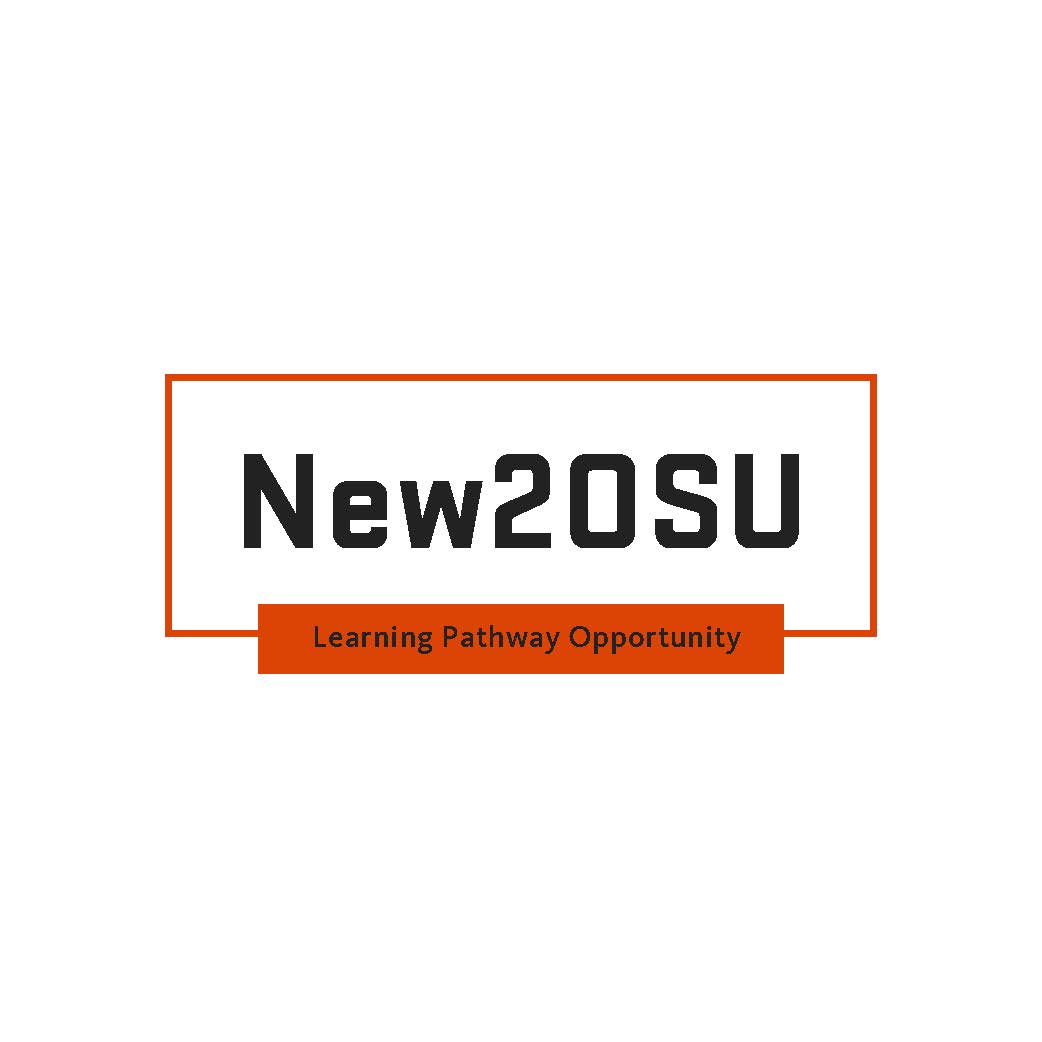 Title of Learning Pathway AHE 531 Instructional Design Facilitator Contact InformationLindsay AndrewsAHE Program LeadLindsay.Andrews@oregonstate.edu Time Commitment11-Week 4-Credit Spring Term Course  Course DescriptionDesigned for instructors, trainers, managers, organizational consultants or others who are responsible for the development of programs and courses in community colleges, the workplace, or other settings. Using systems concepts and methods, students will learn to design learner-centered instructional programs and courses. Learning EnvironmentOnlineLearning FormatCourseLocationCanvasExpectationsIt is expected for you to enroll in this online course as a non-degree seeking student. You may read about your faculty and staff tuition reduction benefits to better understand tuition rates.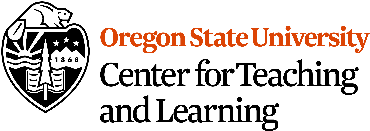 